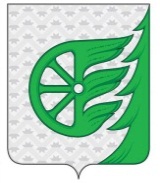 СОВЕТ ДЕПУТАТОВ ГОРОДСКОГО ОКРУГА ГОРОД ШАХУНЬЯНИЖЕГОРОДСКОЙ ОБЛАСТИР Е Ш Е Н И ЕОт 29 апреля  2019 года                                                                                                                 №27-6«О внесении изменений в решение Совета депутатов городского округа город Шахунья Нижегородской области от 28 марта 2014 года №29-6 «О создании Комиссии по назначению пенсии за выслугу лет лицам, замещавшим муниципальные должности и должности муниципальной службы в органах местного самоуправления и об утверждении Положения о Комиссии по назначению пенсии за выслугу лет лицам, замещавшим муниципальные должности и должности муниципальной службы в органах местного самоуправления»В связи с кадровыми изменениями в администрации городского округа город Шахунья Нижегородской области и в целях приведения в соответствие с действующим законодательством,Совет депутатов решил:1. В решение Совета депутатов городского округа город Шахунья Нижегородской области от 28 марта 2014 года №29-6 «О создании Комиссии по назначению пенсии за выслугу лет лицам, замещавшим муниципальные должности и должности муниципальной службы в органах местного самоуправления и об утверждении Положения о Комиссии по назначению пенсии за выслугу лет лицам, замещавшим муниципальные должности и должности муниципальной службы в органах местного самоуправления» (с изменениями от 17 ноября 2017года № 5-3) внести изменения, изложив состав Комиссии в новой редакции, согласно приложению.2. 	Настоящее решение вступает в силу со дня его принятия.3. Решение Совета депутатов городского округа город Шахунья Нижегородской области от 17 ноября 2017 года № 5-3 «О внесении изменений в решение Совета депутатов городского округа город Шахунья Нижегородской области, от 28 марта 2014 года №29-6 «О создании Комиссии по назначению пенсии за выслугу лет лицам, замещавшим муниципальные должности и должности муниципальной службы в органах местного самоуправления и об утверждении Положения о Комиссии по назначению пенсии за выслугу лет лицам, замещавшим муниципальные должности и должности муниципальной службы в органах местного самоуправления» признать утратившим силу со дня вступления в силу настоящего решения.4. Опубликовать настоящее решение посредством размещения на официальном сайте администрации городского округа город Шахунья Нижегородской области и в газете «Знамя труда».Глава местного самоуправлениягородского округа город Шахунья                                                                           Р.В.КошелевПриложениеК решению Совета депутатов городского округа город Шахунья Нижегородской области от 29 апреля  2019 года №27- 6СОСТАВ КОМИССИИ ПО НАЗНАЧЕНИЮ ПЕНСИИ ЗА ВЫСЛУГУ ЛЕТ ЛИЦАМ, ЗАМЕЩАВШИМ МУНИЦИПАЛЬНЫЕ ДОЛЖНОСТИ И ДОЛЖНОСТИ МУНИЦИПАЛЬНОЙ СЛУЖБЫ В ОРГАНАХ МЕСТНОГО САМОУПРАВЛЕНИЯКошелевРоманВячеславович- глава местного самоуправления городского округагород Шахунья Нижегородской области,сопредседатель Комиссии (по согласованию)ДахноОлегАлександрович- председатель Совета депутатов городского округагород Шахунья Нижегородской области, сопредседатель Комиссии (по согласованию)Лаптев Сергей МихайловичЗубареваМаринаЕвгеньевна- депутат Совета депутатов городского округагород Шахунья Нижегородской области(по согласованию)- депутат Совета депутатов городского округагород Шахунья Нижегородской области(по согласованию)ВетюговаЖаннаЕвгеньевна- депутат Совета депутатов городского округагород Шахунья Нижегородской области(по согласованию)СмирноваСветланаВитальевна- начальник финансового управленияадминистрации городского округагород Шахунья Нижегородской области (по согласованию)БеловАлександрВалентинович- начальник юридического отделаадминистрации городского округа город ШахуньяНижегородской области (по согласованию)СмирноваОльгаНиколаевна- начальник отдела кадровой и архивной работы администрации городского округа город Шахунья Нижегородской области (по согласованию)ЛопатинаЕленаСергеевна- экономист 1 категории сектора по бухгалтерскому учету и отчетности администрации городского округа город Шахунья Нижегородской области, секретарь Комиссии (по согласованию)